KARYA TULIS ILMIAH ASUHAN KEPERAWATAN BRONCHOPNEUMONIA
PADA AN. “A” DI RUANG ANGGREK 
 RSUD KOTA YOGYAKARTA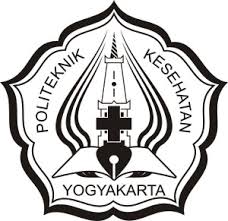 Disusun Oleh :WARA KUSTINI
NIM : P07120117077PRODI D-III KEPERAWATAN
JURUSAN KEPERAWATAN
POLITEKNIK KESEHATAN KEMENTRIAN KESEAHATAN
YOGYAKARTA
2018KARYA TULIS ILMIAHASUHAN KEPERAWATAN PADA AN. “A” DENGAN
BRONCHOPNEUMONIA DI RUANG ANGGREK 
RSUD KOTA YOGYAKARTADiajukan sebagai salah satu syarat untuk memperoleh gelar 
Ahli Madya KeperawatanDisusun Oleh :WARA KUSTINI
NIM : P07120117077PRODI D-III KEPERAWATAN
JURUSAN KEPERAWATAN
POLITEKNIK KESEHATAN KEMENTRIAN KESEAHATAN YOGYAKARTA
2018PERSETUJUAN PEMBIMBINGKarya Tulis Ilmiah : “ASUHAN KEPERAWATAN PADA AN. “A” DENGAN BRONCHOPNEUMONIA DI RUANG ANGGREK RSUD KOTA YOGYAKARTA”Disusun Oleh :WARA KUSTINI
NIM : P07120117077Telah disetujui oleh pembimbing pada tanggal : Menyetujui,Mengetahui, Yogyakarta      Juli 2018Karya Tulis Ilmiah:ASUHAN KEPERAWATAN PADA AN. “A” DENGAN BRONCHOPNEUMONIA DI RUANG ANGGREK RSUD KOTA YOGYAKARTADisusun Oleh :WARA KUSTINI
NIM : P07120117077Telah dipertahankan di depan Dewan Penguji Pada tanggal : 23 Juli 2018SUSUNAN DEWAN PENGUJIHALAMAN PERNYATAAN ORISINALITASKarya Tulis Ilmiah ini adalah hasil karya penulis sendiri, dan semua sumber yang dikutip maupun dirujuk telah penulis nyatakan benarNama 			: Wara KustiniNIM			: P07120117077Tanda Tangan	:Tanggal		:HALAMAN PERNYATAAN PERSETUJUAN PUBLIKASI KARYA TULIS ILMIAH UNTUK KEPENTINGAN AKADEMISSebagai civitas akademik Poltekkes Kemenkes Yogyakarta, saya yang bertanda tangan di bawah ini:Nama			: Wara KustiniNIM			: P07120117077Program Studi		: D-III Kelas RPLJurusan		: Keperawatandemi pengembangan ilmu pengetahuan, menyetujui untuk memberikan kepeda Poltekkes Kemenekes Yogyakarta Hak Bebas Royalti Noneksklusif (Non-exclusive Royalty-Free Right) atas Karya Tulis Ilmiah saya yang berjudul : Karya Tulis Ilmiah Berjudul : ASUHAN KEPERAWATAN PADA AN. “A” DENGAN BRONCHOPNEUMONIA DI RUANG ANGGREK RSUD KOTA YOGYAKARTA. Beserta perangkat yang ada (jika diperlukan). Dengan Hak Bebas Royalti Noneksklusif ini Poltekkes Kemenkes Yogyakarta berhak menyimpan, mengalihmedia/formatkan, mengelola dalam bentuk pangkalan data (database), merawat, dan mempublikasikan tugas akhir saya  selama tetapp mencantumkan nama saya sebagai penulis/pencipta dan sebagai pemilik Hak Cipta.Demikian pernyataan ini saya buat dengan sebenarnya.Dibuat di		: YogyakartaPada tanggal	:Yang menyatakan,(      Wara Kustini      )KATA PENGANTARPuji syukur penulis panjatkan kepada Tuhan, berkat kasih-Nya sehingga tugas penyusunan Karya Tulis Ilmiah dengan judul “Asuhan Keperawatan pada An. “A” dengan Bronchopneumonia di Ruang Anggrek RSUD Kota Yogyakarta” dapat terselesaikan tepat pada waktunya.Penulisan KTI ini terwujud atas bimbingan, pengarahan dan bantuan dari berbagai pihak, dan oleh itu pada kesempatan ini penulis menyampaikan pengahragaan dan terimakasih kepada :Joko Susilo, SKM., M.Kes., selaku Direktur Poltekkes Kemenkes Yogyakarta yang telah memberikan kesempatan kepada penulis untuk menempuh jenjang pendidikan di Poltekkes Kemenkes YogyakartaBondan Palestin, SKM., M.Kep., Sp.Kom. selaku Ketua Jurusan Keperawatan Poltekkes Yogyakarta yang telah memberikan kesempatan kepada penulis untuk menyusun Karya Tulis Ilmiah ini.Agus Sudrajat, SKM.MM, selaku Pelaksana Tugas Direktur Utama, RSUD Kota Yogyakarta yeng telah memberikan kesempatan dan izin untuk melakukan ujian akhir program di RSUD Kota Yogyakarta.Dra. Ni Ketut Mendri, S.Kep., Ns. M.Sc selaku pembimbing utama yang telah memberikan bimbingan, pengarahan dan saran dalam menyusun Karya Tulis Ilmiah iniEko Suryani, S.Pd., S.Kep., MA selaku Pembimbing II yang telah memberikan bimbingan, pengarahan dan saran dalam menyusun Karya Tulis Ilmiah iniNesti Setiyanti, S.ST. selaku Clinical Instructur (CI) yang telah berkenan memberikan izin kepada penulis untuk melaksanakan studi kasus iniKeluarga, suami dan anak-anak ku yang selalu memberikan doa restu, semangat dan bantuan moriil maupun materiil hingga terselesaikannya Karya Tulis Ilmiah iniPasien An. “A” dan keluarga yang telah kooperatif sehingga membantu kelancaran dalam menyelesaikan Karya Tulis Ilmiah ini.Semua pihak yang tidak bisa disebutkan satu per satu yang telah membantu Karya Tulis Ilmiah ini. Penulis menyadari sepenuhnya bahwa Karya Tulis Ilmiah ini masih jauh dari sempurna, untuk itu kritik dan saran demi perbaikan sangat penulis harapkan. Semoga Karya Tulis Ilmiah ini dapat bermanfaat bagi pembaca.Yogyakarta, 12 Juli 2018                                                                                       Penulis DAFTAR ISIHALAMAN JUDUL	 iiHALAMAN PERSETUJUAN PEMBIMBING	 iiiHALAMAN PENGESAHAN	 ivHALAMAN PERNYATAAN ORISINALITAS	 vHALAMAN PERNYATAAN PERSETUJUAN PUBLIKASI KARYAILMIAH UNTUK KEPENTINGAN AKADEMIK.......................................... viKATA PENGANTAR	 viiDAFTAR ISI	 viiiDAFTAR GAMBAR	 ixDAFTAR TABEL	 xLAMPIRAN	 xiABSTRACT	 xiiINTISARI	 xiiiBAB I PENDAHULUAN	1Latar Belakang	1Rumusan Masalah	2Tujuan Penelitian	2Ruang Lingkup	3Manfaat Penelitian	3Metode Pengumpulan Data	4Sistematika Penulisan	7BAB II TINJAUAN PUSTAKA	8Konsep Penyakit Bronchopneumoni	15Konsep Asuhan Keperawatan	16Dokumentasi Keperawatan	25BAB III KASUS DAN PEMBAHASAN	33Kasus	33Pembahasan	67Keterbatasan Kasus	74BAB IV KESIMPULAN	75Kesimpulan	75Saran	78DAFTAR PUSTAKADAFTAR TABELTabel 2.1. Konsep Perencanaan Kerusakan Pertukaran Gas	19Tabel 2.2. Konsep Perencanaan Hipertermi	20Tabel 2.3. Konsep Perencanaan Resiko Defisit Volume Cairan	21Tabel 2.4. Konsep Perencanaan Tidak Efektifnya Bersihan Jalan Nafas	22Tabel 2.5.  Konsep Perencanaan Perubahan Nutrisi	23Tabel 3.1. Riwayat Imunisasi	34Tabel 3.2. Pemeriksaan Laboratprium	41Tabel 3.3. Terapi Pengobatan	42Tabel 3.4. Analisa Data	44Tabel 3.5. Perencanaan Keperawatan	47Tabel 3.6. Implementasi dan Evaluasi Kasus	52ASUHAN KEPERAWATAN BRONCHOPNEUMONIA PADA  AN. “A” 
DI RUANG ANGGREK  RSUD KOTA YOGYAKARTAWara Kustini, Ni Ketut Mendri2, Eko Suryani3
Program Studi D-III Keperawatan Kelas RPL
Poltekkes Kemenkes YogyakartaABSTRACTBackground: The percentage of pneumonia in Indonesia in 2008 increased to 49.45%. In 2009 as much as 49.23% and in 2010 decreased to 39.38% of the number of infants in Indonesia (MOH, 2012). In Central Java, the coverage of decreasing cases of pneumonia toddlers each year has decreased from the national target. In 2009 the discovery of pneumonia cases to 25.69% and national pneumonia case finding of 86% (Central Java Dinkes, 2009). According to data that the authors get especially in the Anggrek Ward RSUD Yogyakarta City for the last 6 months obtained children with cases of pneumonia as many as 15 cases and get inpatient treatment and 44 other cases conducted outpatient. (book register Anggrek Ward RSUD Yogyakarta City. Purpose: Writing Scientific Writing aims to gain real experience in providing nursing care of children with Bronchopneumonia with nursing process approach which includes assessment, formulation of diagnosis, nursing planning, implementation, evaluation and documentation Method: In the preparation of Scientific Writing, the author uses descriptive method, describes the provision of nursing care in the form of nursing practice report with nursing process approach that passes the assessment stage, formulation of diagnosis, planning, implementation, evaluation and nursing documentation Results: From the nursing care given to An. "A" for 3 x 24 hours obtained 5 nursing diagnoses are ineffective airway clearance, infection risk, risk of fall, anxiety and knowledge deficit. Of the five diagnoses can be solved entirely. Conclusion: Nursing care at An. "A" with bronchopneumonia in the Anggrek Ward RSUD Yogyakarta City can be implemented with the concept Keywords: bronchopneumonia, nursing care of children ASUHAN KEPERAWATAN BRONCHOPNEUMONIA PADA  AN. “A” 
DI RUANG ANGGREK  RSUD KOTA YOGYAKARTAWara Kustini, Ni Ketut Mendri2, Eko Suryani3
Program Studi D-III Keperawatan Kelas RPL
Poltekkes Kemenkes YogyakartaINTISARILatar Belakang : Presentase pneumonia di Indonesia pada tahun 2008 meningkat hingga mencapai 49.45 %. Tahun 2009 sebanyak 49,23 % dan tahun 2010 menurun hingga 39,38 % dari jumlah balita di Indonesia (Depkes RI, 2012). Di jawa Tengah, cakupan penurunan kasus pneumonia balita setiap tahun mengalami penurunan dari target nasional. Pada tahun 2009 penemuan kasus pneumonia menjadi 25,69 % dan penemuan kasus pneumonia nasional sebesar 86 % (Dinkes Jateng, 2009). Menurut data yang penulis dapatkan khususnya di Ruang Anggrek RSUD Kota Yogyakarta selama 6 bulan terakhir didapatkan anak dengan kasus pneumonia sebanyak 15 kasus dan mendapatkan perawatan inap serta 44 kasus yang lainnya dilakukan rawat jalan. (buku register ruang Anggrek RSUD Kota Yogyakarta.Tujuan : Penulisan Karya Tulis Ilmiah ini bertujuan untuk mendapatkan pengalaman nyata dalam memberikan asuhan keperawatan anak dengan Bronchopneumonia dengan pendekatan proses keperawatan yang meliputi pengkajian, perumusan diagnosa, perencanaan keperawatan, implementasi, evaluasi dan dokumentasiMetode : Dalam penyusunan Karya Tulis Ilmiah ini, penulis menggunakan metode deskriptif, menggambarkan pemberian asuhan keperawatan dalam bentuk laporan pelaksanaan asuhan keperawatan dengan pendekatan proses keperawatan yang melewati tahap pengkajian, perumusan diagnosa, perencanaan, pelaksanaan, evaluasi serta dokumentasi keperawatanHasil : Dari asuhan keperawatan yang diberikan pada An. “A” selama 3 x 24 jam didapatkan 5 diagnosa keperawatan yaitu bersihan jalan nafas tidak efektif, resiko infeksi, resiko jatuh, ansietas dan defisit pengetahuan. Dari kelima diagnose tersebut seluruhnya dapat teratasi. Kesimpulan : Asuhan keperawatan pada An. “A” dengan bronchopneumonia di Ruang Anggrek RSUD Kota Yogyakarta dapat dilaksanakan sesuai dengan konsepKata Kunci : bronchopneumonia, asuhan keperawatan anakPembimbing IPembimbing IIDra. Ni Ketut Mendri, S.Kep., Ns.M.ScNIP. 196001051986032001Eko Suryani, S.Pd., S.Kep., MA    NIP. 196801011990032003Ketua Jurusan Keperawatan Politeknik Kesehatan YogyakartaBondan Palestin, SKM., M.Kep., Sp.KomNIP. 197207161994031005HALAMAN PENGESAHANKetua ……………………….Atik Badiah, S.Pd. S.Kp. M.KesNIP. 19651230 1988032001……………………….Anggota ……………………….Dra. Ni Ketut Mendri, S.Kep., Ns.M.ScNIP. 196001051986032001……………………….Anggota ………………………Eko Suryani, S.Pd., S.Kep., MANIP. 196801011990032003………………………Mengetahui, Yogyakarta     Juli 2018Ketua Jurusan Keperawatan Politeknik Kesehatan YogyakartaBondan Palestin, SKM., M.Kep., Sp.KomNIP. 197207161994031005